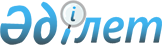 Об утверждении бюджета Кайрактинского сельского округа на 2024-2026 годыРешение Айтекебийского районного маслихата Актюбинской области от 16 января 2024 года № 164
      В соответствии с пунктом 2 статьи 9-1 Бюджетного кодекса Республики Казахстан, статьей 6 Закона Республики Казахстан "О местном государственном управлении и самоуправлении в Республике Казахстан", Айтекебийский районный маслихат РЕШИЛ:
      1. Утвердить бюджет Кайрактинского сельского округа на 2024-2026 годы согласно приложениям 1, 2 и 3 соответственно, в том числе на 2024 год в следующих объемах:
      1) доходы – 37561 тысяч тенге, в том числе:
      налоговые поступления – 10225 тысяч тенге;
      поступления трансфертов – 27336 тысяч тенге;
      2) затраты – 38301,5 тысяч тенге;
      3) чистое бюджетное кредитование – 0 тенге;
      4) сальдо по операциям с финансовыми активами – 0 тенге;
      5) дефицит (профицит) бюджета – - 740,5 тысяч тенге; 
      6) финансирование дефицита (использование профицита) бюджета – 740,5 тысяч тенге, в том числе:
      используемые остатки бюджетных средств – 740,5 тысяч тенге.
      Сноска. Пункт 1 – в редакции решения Айтекебийского районного маслихата Актюбинской области от 23.04.2024 № 196 (вводится в действие с 01.01.2024).


      2. Учесть, что в доход бюджета сельского округа зачисляются:
      налоги на имущество;
      земельный налог;
      налог на транспортные средства.
      плата за пользование земельными участками
      доходы от аренды имущества, находящегося в государственной
      собственности.
      3. Принять к сведению и руководству, что в соответствии со статьей 9 Закона Республики Казахстан "О республиканском бюджете на 2024 - 2026 годы" с 1 января 2024 года установлены:
      1) минимальный размер заработной платы - 85 000 тенге;
      2) месячный расчетный показатель – 3692 тенге;
      3) величину прожиточного минимума для исчисления размеров базовых социальных выплат – 43 407 тенге.
      4. Учесть в бюджете Кайрактинского сельского округа на 2024 год объем субвенции с районного бюджета в сумме 1817 тысяч тенге.
      5. Учесть в бюджете Кайрактинского сельского округа на 2024 год поступление целевых текущих трансфертов из районного бюджета в сумме 29258 тысяч тенге.
      6. Учесть в бюджете Кайрактинского сельского округа на 2024 год поступление целевых текущих трансфертов из республиканского бюджета в сумме 19 тысяч тенге.
      Рапределение суммы текущего целевого трансферта определяется на основании решения акима Кайрактинского сельского округа.
      7. Настоящее решение вводится в действие с 1 января 2024 года. Бюджет Кайрактинского сельского округа на 2024 год
      Сноска. Приложение 1 – в редакции решения Айтекебийского районного маслихата Актюбинской области от 23.04.2024 № 196 (вводится в действие с 01.01.2024). Бюджет Кайрактинского сельского округа на 2025 год Бюджет Кайрактинского сельского округа на 2026 год
					© 2012. РГП на ПХВ «Институт законодательства и правовой информации Республики Казахстан» Министерства юстиции Республики Казахстан
				
      Председатель Айтекебийского районного маслихата: 

Б.Д. Сейлханов
приложение 1 к решению 
Айтекебийского районного 
маслихата от 16 января 2024 
года № 164
Категория
Категория
Категория
Категория
Сумма (тысяч тенге)
Класс
Класс
Класс
Сумма (тысяч тенге)
Подкласс
Подкласс
Сумма (тысяч тенге)
Наименование
Сумма (тысяч тенге)
І.ДОХОДЫ
37561
1
Налоговые поступления
10225
01
Подаходный налог
55
2
Индивидуальный подоходный налог
55
04
Налоги на собственность
1229
1
Налоги на имущество
13
4
Налог на транспортные средства
1216
5
Единный земельный налог
21
05
Поступления за использование природных и других ресурсов
8920
3
Плата за пользование земельными участками
8920
4
Поступления трансфертов
27336
02
Трансферты из вышестоящих органов государственного управления
27336
3
Трансферты из районного (города областного значения) бюджета
27336
Функциональная группа
Функциональная группа
Функциональная группа
Функциональная группа
Функциональная группа
Сумма (тысяч тенге)
Функциональная подгруппа
Функциональная подгруппа
Функциональная подгруппа
Функциональная подгруппа
Сумма (тысяч тенге)
Администратор бюджетных программ
Администратор бюджетных программ
Администратор бюджетных программ
Сумма (тысяч тенге)
Программа
Программа
Сумма (тысяч тенге)
Наименование
Сумма (тысяч тенге)
II. ЗАТРАТЫ
38301,5
01
Государственные услуги общего характера
22801,5
1
Представительные, исполнительные и другие органы, выполняющие общие функции государственного управления
22801,5
124
Аппарат акима города районного значения, села, поселка, сельского округа
22801,5
001
Услуги по обеспечению деятельности акима города районного значения, села, поселка, сельского округа
22801,5
07
Жилищно-коммунальное хозяйство
14800
3
Благоустройство населенных пунктов
14800
124
Аппарат акима города районного значения, села, поселка, сельского округа
14800
008
Освещение улиц населенных пунктов
1926
011
Благоустройство и озеленение населенных пунктов
12874
12
Транспорт и коммуникация
700
1
Автомобильный транспорт
700
124
Аппарат акима города районного значения, села, поселка, сельского округа
700
013
Обеспечение функционирования автомобильных дорог в городах районного значения, селах, поселках, сельских округах
700
III. Чистое бюджетное кредитование
0
Бюджетные кредиты
0
IV. Сальдо по операциям с финансовыми активами
0
V. Дефицит (профицит) бюджета
-740,5
VI. Финансирование дефицита (использование профицита) бюджета
740,5
Категория
Категория
Категория
Категория
Сумма (тысяч тенге)
Класс 
Класс 
Класс 
Сумма (тысяч тенге)
Подкласс
Подкласс
Сумма (тысяч тенге)
Наименование
Сумма (тысяч тенге)
8
Используемые остатки бюджетных средств
740,5
01
Остатки бюджетных средств
740,5
1
Свободные остатки бюджетных средств
740,5приложение 2 к решению 
Айтекебийского районного 
маслихата от 16 января 2024 
года № 164
Категория
Категория
Категория
Категория
Утвержденный бюджет на 2025 год, тысяч тенге
Класс
Класс
Класс
Утвержденный бюджет на 2025 год, тысяч тенге
Подкласс
Подкласс
Утвержденный бюджет на 2025 год, тысяч тенге
Наименование
Утвержденный бюджет на 2025 год, тысяч тенге
І.ДОХОДЫ
41219
1
Налоговые поступления
10125
01
Подаходный налог
55
2
Индивидуальный подоходный налог
55
04
Налоги на собственность
1150
1
Налоги на имущество
9
4
Налог на транспортные средства
1120
5
Единный земельный налог
21
05
Поступления за использование природных и других ресурсов
8920
3
Плата за пользование земельными участками
8920
4
Поступления трансфертов
31094
02
Трансферты из вышестоящих органов государственного управления
31094
3
Трансферты из районного (города областного значения) бюджета
31094
Функциональная группа
Функциональная группа
Функциональная группа
Функциональная группа
Функциональная группа
Утвержденный бюджет на 2025 год, тысяч тенге
Функциональная подгруппа
Функциональная подгруппа
Функциональная подгруппа
Функциональная подгруппа
Утвержденный бюджет на 2025 год, тысяч тенге
Администратор бюджетных программ
Администратор бюджетных программ
Администратор бюджетных программ
Утвержденный бюджет на 2025 год, тысяч тенге
Программа
Программа
Утвержденный бюджет на 2025 год, тысяч тенге
Наименование
Утвержденный бюджет на 2025 год, тысяч тенге
II. ЗАТРАТЫ
41219
01
Государственные услуги общего характера
21961
1
Представительные, исполнительные и другие органы, выполняющие общие функции государственного управления
21961
124
Аппарат акима города районного значения, села, поселка, сельского округа
21961
001
Услуги по обеспечению деятельности акима города районного значения, села, поселка, сельского округа
21961
07
Жилищно-коммунальное хозяйство
18558
3
Благоустройство населенных пунктов
18558
124
Аппарат акима города районного значения, села, поселка, сельского округа
18558
008
Освещение улиц населенных пунктов
1926
011
Благоустройство и озеленение населенных пунктов
16632
12
Транспорт и коммуникация
700
1
Автомобильный транспорт
700
124
Аппарат акима города районного значения, села, поселка, сельского округа
700
013
Обеспечение функционирования автомобильных дорог в городах районного значения, селах, поселках, сельских округах
700
III. Чистое бюджетное кредитование
0
Бюджетные кредиты
0
IV. Сальдо по операциям с финансовыми активами
0
V. Дефицит (профицит) бюджета
0
VI. Финансирование дефицита (использование профицита) бюджета
0
Категория
Категория
Категория
Категория
Утвержденный бюджет на 2025 год, тысяч тенге
Класс 
Класс 
Класс 
Утвержденный бюджет на 2025 год, тысяч тенге
Подкласс
Подкласс
Утвержденный бюджет на 2025 год, тысяч тенге
Наименование
Утвержденный бюджет на 2025 год, тысяч тенге
8
Используемые остатки бюджетных средств
0
01
Остатки бюджетных средств
0
1
Свободные остатки бюджетных средств
0приложение 3 к решению 
Айтекебийского районного 
маслихата от 16 января 2024 
года № 164
Категория
Категория
Категория
Категория
Утвержденный бюджет на 2026 год, тысяч тенге
Класс
Класс
Класс
Утвержденный бюджет на 2026 год, тысяч тенге
Подкласс
Подкласс
Утвержденный бюджет на 2026 год, тысяч тенге
Наименование
Утвержденный бюджет на 2026 год, тысяч тенге
І.ДОХОДЫ
41219
1
Налоговые поступления
10125
01
Подаходный налог
55
2
Индивидуальный подоходный налог
55
04
Налоги на собственность
1150
1
Налоги на имущество
9
4
Налог на транспортные средства
1120
5
Единный земельный налог
21
05
Поступления за использование природных и других ресурсов
8920
3
Плата за пользование земельными участками
8920
4
Поступления трансфертов
31094
02
Трансферты из вышестоящих органов государственного управления
31094
3
Трансферты из районного (города областного значения) бюджета
31094
Функциональная группа
Функциональная группа
Функциональная группа
Функциональная группа
Функциональная группа
Утвержденный бюджет на 2026 год, тысяч тенге
Функциональная подгруппа
Функциональная подгруппа
Функциональная подгруппа
Функциональная подгруппа
Утвержденный бюджет на 2026 год, тысяч тенге
Администратор бюджетных программ
Администратор бюджетных программ
Администратор бюджетных программ
Утвержденный бюджет на 2026 год, тысяч тенге
Программа
Программа
Утвержденный бюджет на 2026 год, тысяч тенге
Наименование
Утвержденный бюджет на 2026 год, тысяч тенге
II. ЗАТРАТЫ
41219
01
Государственные услуги общего характера
21961
1
Представительные, исполнительные и другие органы, выполняющие общие функции государственного управления
21961
124
Аппарат акима города районного значения, села, поселка, сельского округа
21961
001
Услуги по обеспечению деятельности акима города районного значения, села, поселка, сельского округа
21961
07
Жилищно-коммунальное хозяйство
18558
3
Благоустройство населенных пунктов
18558
124
Аппарат акима города районного значения, села, поселка, сельского округа
18558
008
Освещение улиц населенных пунктов
1926
011
Благоустройство и озеленение населенных пунктов
16632
12
Транспорт и коммуникация
700
1
Автомобильный транспорт
700
124
Аппарат акима города районного значения, села, поселка, сельского округа
700
013
Обеспечение функционирования автомобильных дорог в городах районного значения, селах, поселках, сельских округах
700
III. Чистое бюджетное кредитование
0
Бюджетные кредиты
0
IV. Сальдо по операциям с финансовыми активами
0
V. Дефицит (профицит) бюджета
0
VI. Финансирование дефицита (использование профицита) бюджета
0
Категория
Категория
Категория
Категория
Утвержденный бюджет на 2026 год, тысяч тенге
Класс 
Класс 
Класс 
Утвержденный бюджет на 2026 год, тысяч тенге
Подкласс
Подкласс
Утвержденный бюджет на 2026 год, тысяч тенге
Наименование
Утвержденный бюджет на 2026 год, тысяч тенге
8
Используемые остатки бюджетных средств
0
01
Остатки бюджетных средств
0
1
Свободные остатки бюджетных средств
0